ČESKOMORAVSKÁ KYNOLOGICKÁ UNIEČESKOMORAVSKÁ KYNOLOGICKÁ JEDNOTAKLUB CHOVATELŮ JAGDTERIERŮ V ČECHÁCHASOCIACE MYSLIVOSTI ČESKÉ REPUBLIKY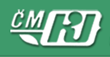 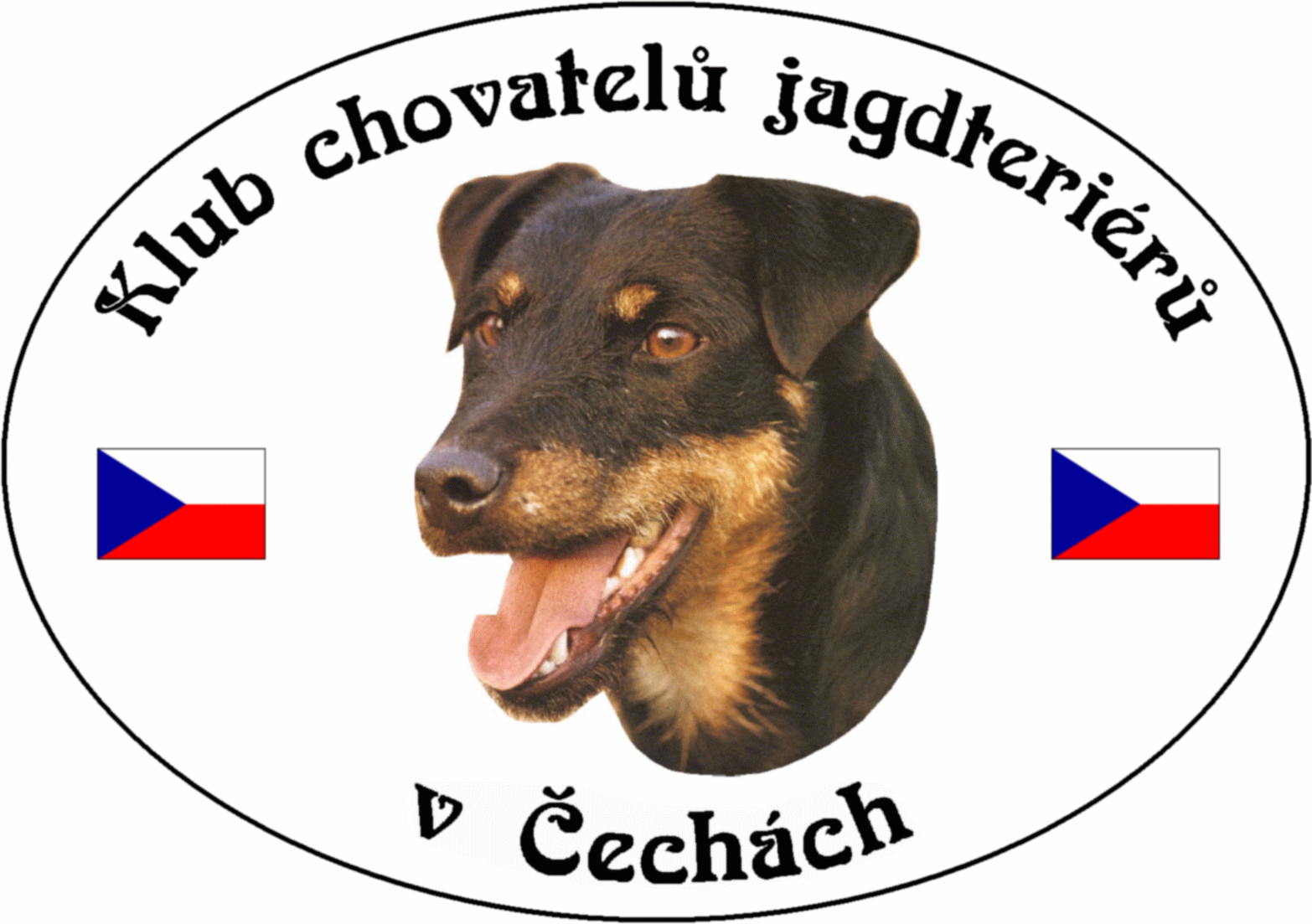 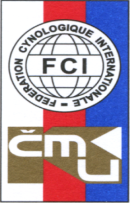 POŘÁDAJÍZkoušky vloh, pro JGT jako klubové zkouškyDne 15.5.2016 ( neděle) - v honitbě MS VyškovProgram : 8.00 hod - Prezence účastníků zkoušek v restauraci u Kaiserů, obec Lenešice u Loun. 8.30 hod - Zahájení, veterinární prohlídka a rozlosování psů do skupin 8.45 hod - Odchod do honitby - plnění jednotlivých disciplinPodmínky účasti :1)  Zkoušky se uskuteční podle zkušebního řádu pro zkoušky loveckých psů, platných od 1. 4. 2014, schválených sborem zástupců ČMMJ ze dne 14. 3. 2014, (uveřejněny na www:cmmj.cz.)                       2) Stanovený poplatek na KZV je 600,-Kč. Poplatek musí být uhrazen s podáním přihlášky. Přihlášky zasílejte na adresu : Jan VITOUŠ, Mnichovský Týnec 69, 440 01 Louny.3) Psi musí být klinicky zdraví, psi chovatelů z ČR musí být doprovázeni očkovacím průkazem (dle § 6 odst. 3 písm. b) zákona 166/1999 Sb., o veterinární péči a o změně některých souvisejících zákonů v platném znění – veterinárního zákona) nebo pasem zvířete v zájmovém chovu. Všechna zvířata od stáří 6 měsíců musí mít platnou vakcinaci proti vzteklině a potvrzení o této vakcinaci v souladu s § 4 odst. 1, písm. f) veterinárního zákona. Psi chovatelů z členských zemí EU a třetích zemí musí splňovat podmínky dané nařízením Evropského parlamentu a Rady 998/2003 ze dne 26. 5. 20034) Vůdce psa se dostaví ke zkouškám včas, vhodně ustrojen s pomůckami pro vedení psa na ZV.5) Pořadatel neručí za ztrátu psa a škody psem způsobené.Ředitel zkoušek:  Jan Vitouš - 731 726 654Rozhodčí:  Deleguje ČMKJ Praha           Petr KALAŠ                                                                                             Věra DvořákováVicepresident KCHJgdtČ                                                            Jednatelka ČMKJ